NOMBRE:_______________________________ FECHA: _____/____/____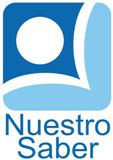 MAESTRO(A):______________________ GRADO:_____ GRUPO:________ESCUELA:____________________________________________________Hermano SolNuestro hermano sol ya viene trayendo su claridad. Su luz ardiente y calor inunda nuestra ciudad. Todos necesitamos su brillo para vivir para estar fuertes y sanos, para saltar y reír.Los pajarillos del campo, las semillas y la flor, la naturaleza toda canta a nuestro hermano sol.Preguntas¿Por qué necesitamos las personas el sol?R:¿Qué viene trayendo nuestro hermano sol?R:¿Qué inunda nuestra ciudad?R:¿Quién canta a nuestro hermano sol?R: